БЕСЕДА С ДЕТЬМИ «СЛАГАЕМЫЕ ЗДОРОВЬЯ»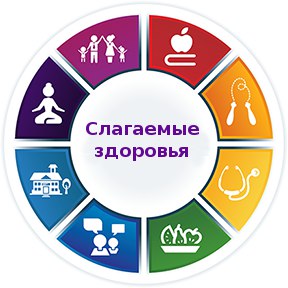 Дорогие ребята!  Согласитесь, приятно чувствовать себя здоровым, бодрым и веселым! Ведь как говорили древние греки: «В здоровом теле — здоровый дух».Немало пословиц и поговорок о здоровье сложено и русским народом. Например, такие: «Здоровье дороже золота» или «Здоровье ни за какие деньги не купишь».Задумывались ли вы о том, что у нашего здоровья немало добрых и верных друзей?Воспитатель поддерживает обсуждение, поощряя творческую активность ребенка.Давайте вместе подумаем, что помогает человеку быть здоровым.Правильно! Прохладная чистая вода, которой мы умываемся, обливаемся или обтираемся по утрам. Она закаляет наш организм, прогоняет сон, очищает кожу, смывая с нее грязь, пот и болезнетворные микробы.Второй наш друг — это утренняя зарядка.Под звуки бодрой ритмичной музыки мы идем быстрым шагом, бежим, приседаем, делаем наклоны назад, вперед, вправо и влево, берем мяч, обруч или скакалку.После утренней зарядки повышается настроение, появляется аппетит, ведь зарядка, регулируя работу всех органов, помогает включиться в дневной ритм.Как вы думаете, что еще помогает нам быть здоровыми?Верно! Теплые солнечные лучи и свежий воздух. Особенно полезный воздух в хвойных, сосновых и еловых борах. Этот воздух — настоящий целительный настой, благоухающий ароматами смолы и хвои.И в лиственных лесах, и в борах в воздухе содержится много фитонцидов — особых летучих веществ, убивающих вредных микробов. Фитонциды — тоже паши друзья!Представьте себе лентяя, который редко моет руки, не стрижет ногти. Дома у него ПЫЛЬНО и ГРЯЗНО, На кухне — горы немытой посуды, крошки и объедки. Вокруг них вьются мухи - грязнухи. Как вы считаете, заботится ли этот человек о своем здоровье?Верно! Не заботится!Ведь и немытые руки, и грязь под ногтями могут стать причиной многих опасных заразных болезней — желтухи или дизентерии: Эти болезни так и называют — «болезнями грязных рук».А мух в старину не зря величали «вредными птичками». Летая по помойкам, свалкам, выгребным ямам, а потом залетая в дома, они переносят на своих лапках опасных микробов, которые могут вызывать болезни.Надеюсь, вы поняли: чтобы быть здоровым, нужно следить за чистотой, умываться и мыть руки с мылом, чистить зубы и стричь ногти. Убирать свою комнату и мыть посуду. Ведь недаром говорится: «Чистота — залог здоровья».Я знаю немало ребятишек, которые не любят соблюдать режим дня. До поздней ночи они сидят перед экраном телевизора или компьютера, а утром встают вялыми, бледными, невыспавшимися, забывая замечательное правило: «Рано в кровать, рано вставать — горя и хвори не будете знать!»А ведь режим дня — прекрасный друг нашего здоровья! Если мы всегда в одно и то же время встаем с кровати, завтракаем, обедаем, ужинаем, ходим на прогулку, ложимся спать, то у нашего организма вырабатывается определенный биологический ритм, который помогает сохранять здоровье и бодрость.Но мы с вами забыли еще об одном нашем преданном друге — о движении.Давайте подумаем, может ли быть здоровым человек, который ведет неподвижный образ жизни и большую часть времени сидит в кресле или лежит на диване?Верно! Не может!А почему? Его мышцы, сердце не тренируются. Он не дышит свежим воздухом, ему не хватает солнечных лучей и кислорода.Малая подвижность ослабляет здоровье!А движение, особенно на свежем воздухе, делает нас сильными, ловкими, закаленными!Велосипед, самокат, роликовые коньки. Как чудесно мчаться на них по дорожкам, вдоль цветов и густой травы.Лето дарит нам не только тепло и солнечный свет, но и возможность купаться в речке или озере, играть в футбол, волейбол и другие подвижные веселые игры на улице.А зимой, когда все белым-бело, деревья и кусты наряжаются в пушистые снежные тулупы, можно кататься на лыжах и санках, играть в хоккей или кружиться на коньках вокруг сияющей огнями ели.Физические упражнения в детском саду, занятия физкультурой в школе, посещения спортивных секций помогают нам укреплять здоровье, закаляют тело и волю, делают нас смелыми и сильными.Я хочу здоровым быть —Буду с лыжами дружить.Подружусь с закалкой,С обручем, скакалкой,С теннисной ракеткой.Буду сильным, крепким! Ответьте, пожалуйста, на вопросы: 1. Каких друзей нашего здоровья ты знаешь? Расскажи о них.2. Какие водные процедуры ты делаешь по утрам?3. Делаешь ли ты ежедневно утреннюю зарядку? Чем она полезна?4. Почему грязнули и неряхи часто болеют?